Quelques images de déroulement de la réunion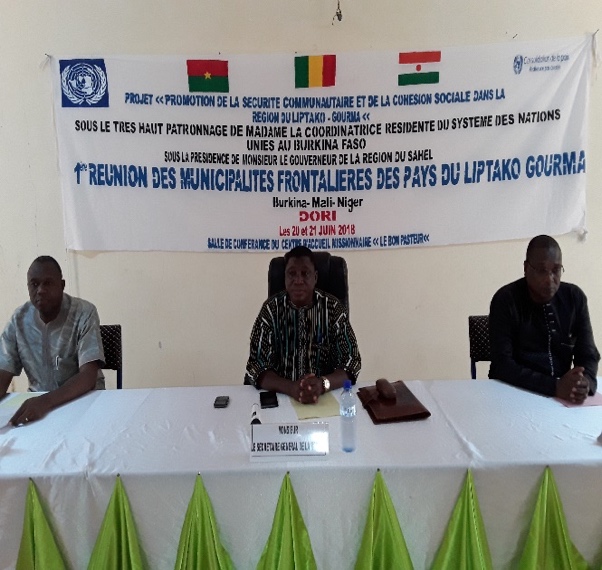 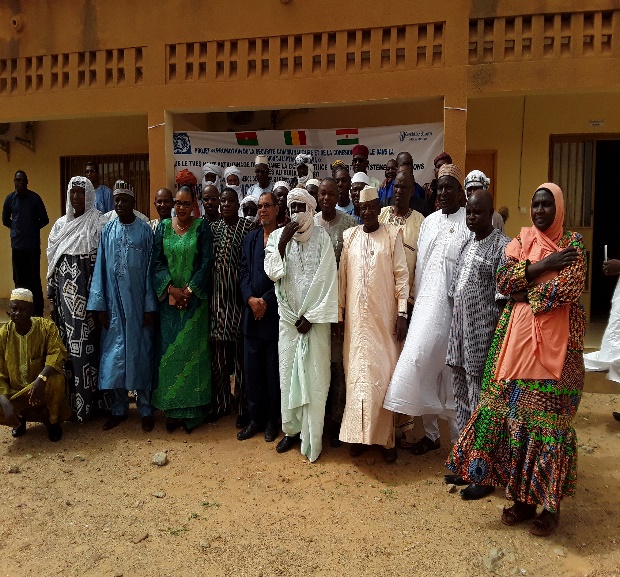 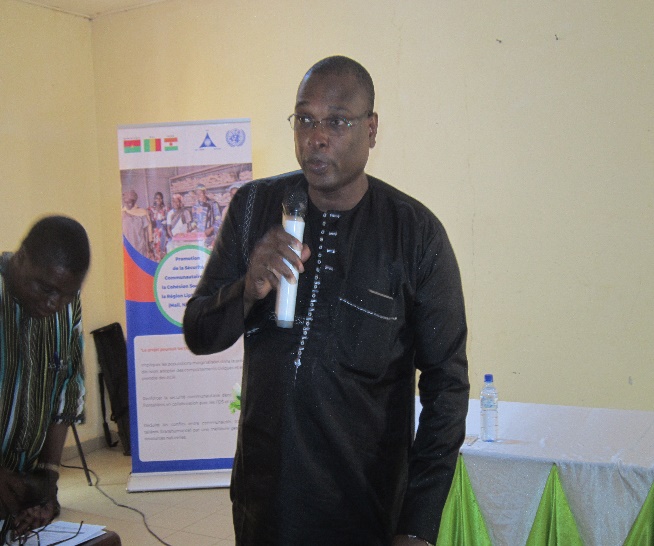 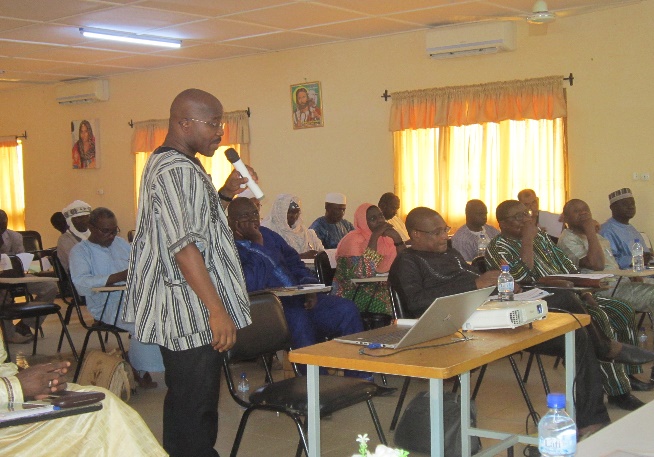 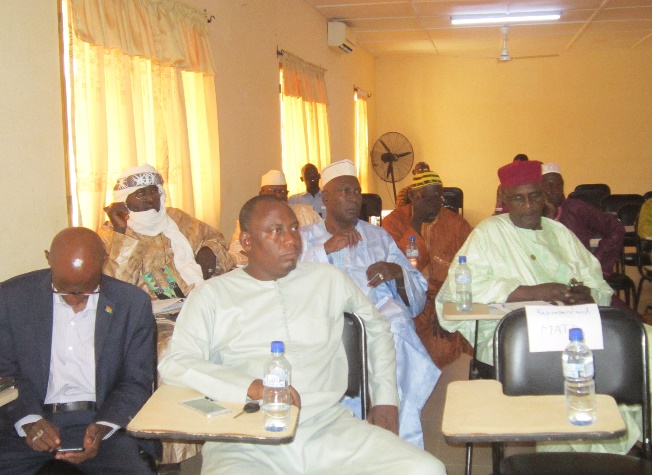 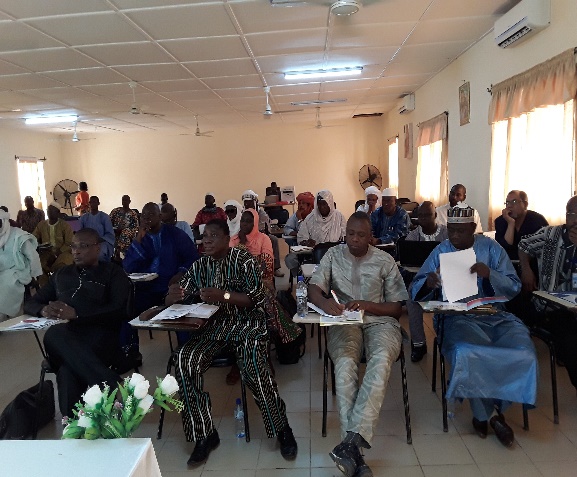 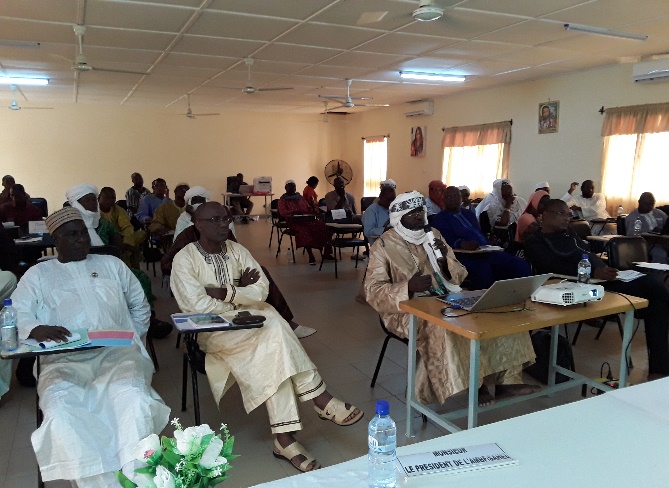 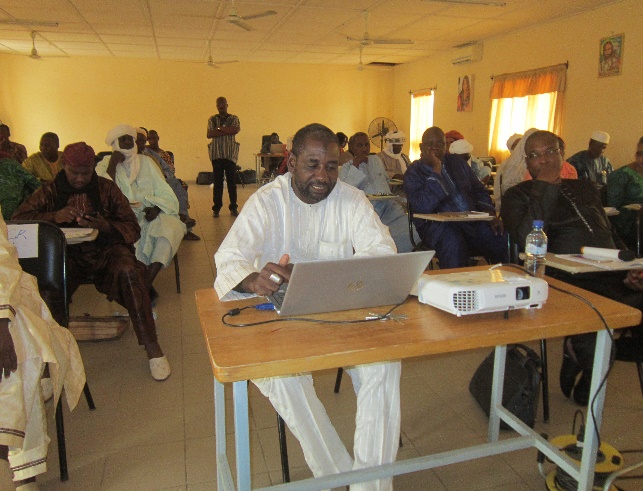 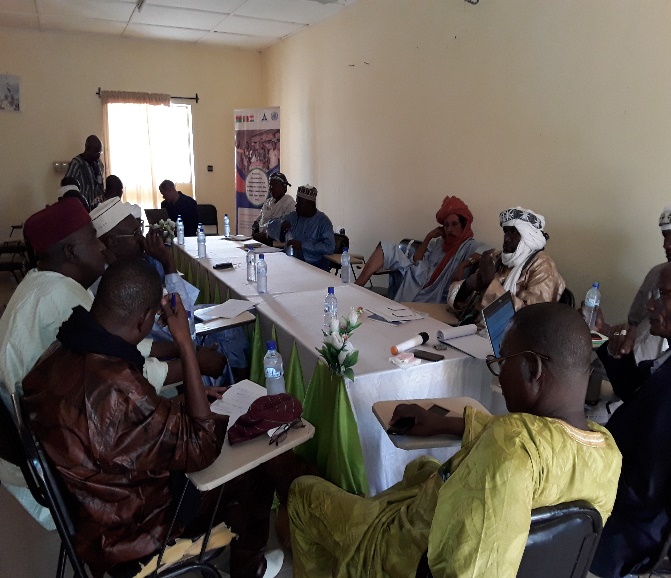 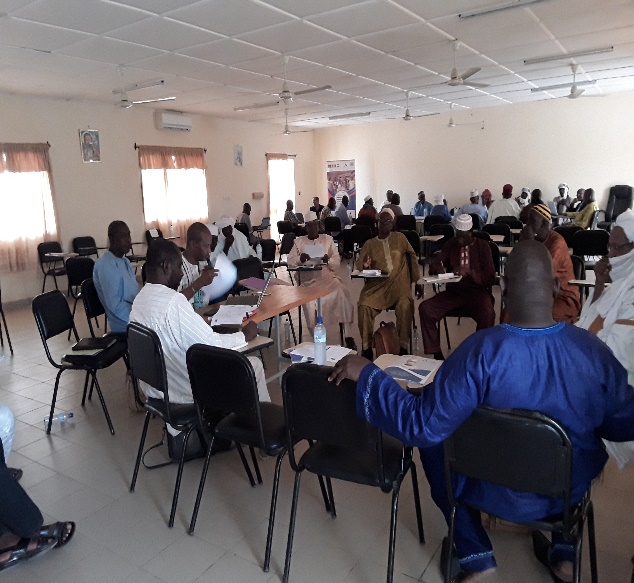 